讓特殊需求的孩童與爸爸媽媽在遊戲活動中，共同學習、玩樂，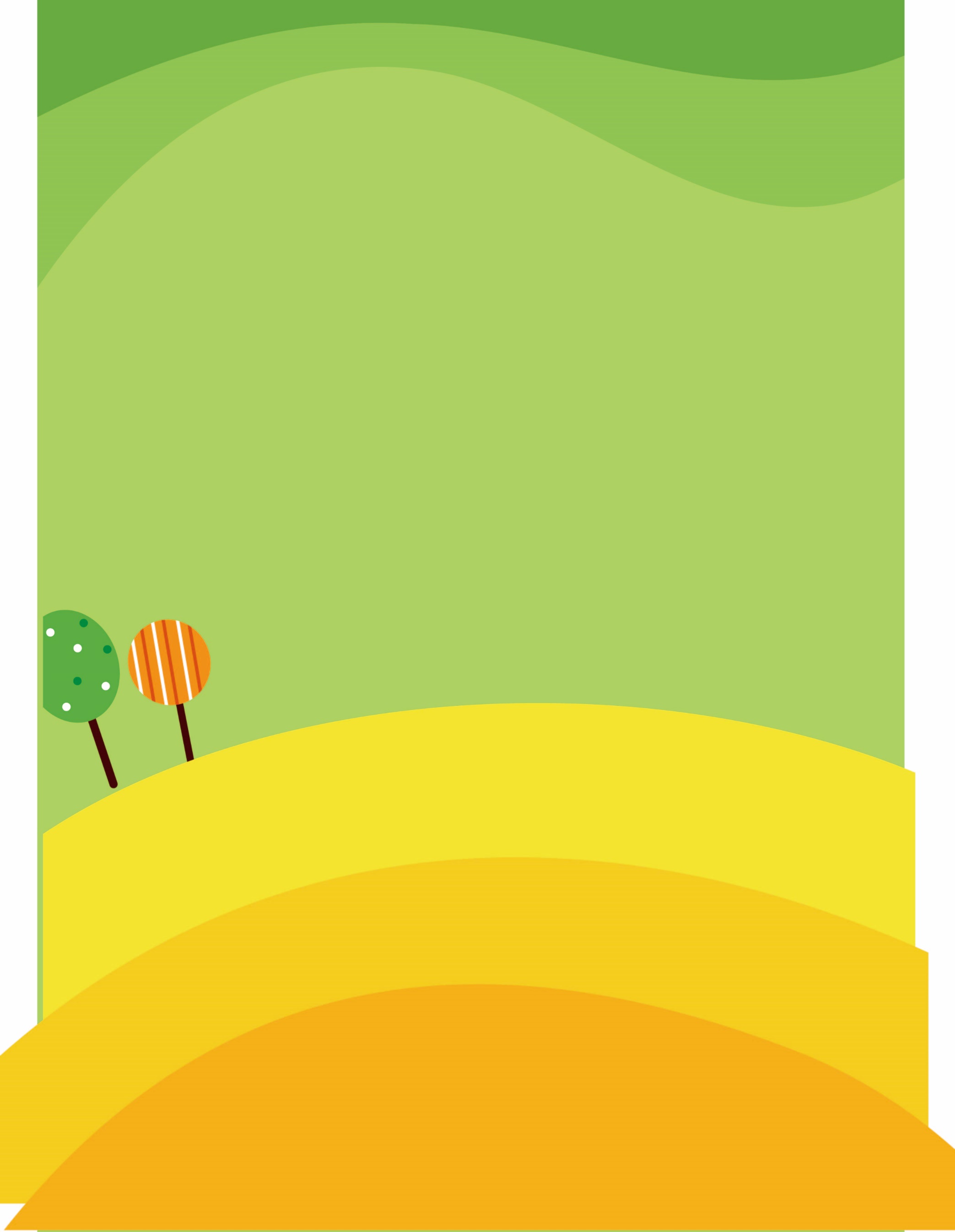 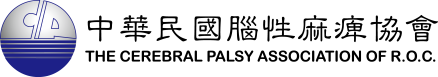 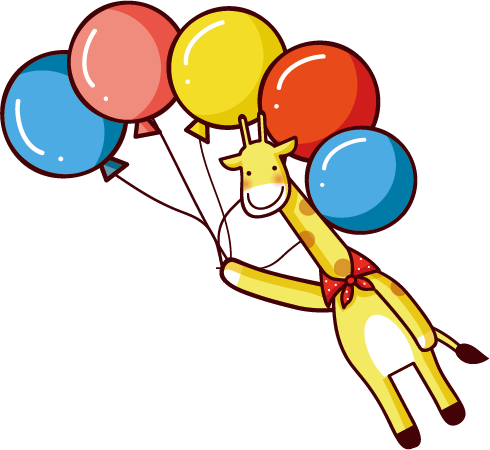 系列活動包含照顧者舒眠芳療、貼紮應用、親子瑜珈及兒童體適能體驗、兒童桌遊、兒童故事屋，親子一同開心FUN玩暑假!!!●服務對象：4-12歲身障兒童及其家長優先(腦麻家庭優先)、第一線服務專業人員、一般民眾，10-20組家庭。(每堂開課至少5組家庭報名)●報名方式：1.每堂每人100元、會員家庭每人50元，現場繳費。貼紮課程材料費貼布一捲現場自費購買，報名時來電確認數量，經典款每捲240元、指紋款每捲325元(適用於兒童)。2.請於本會網站下載完成填寫報名資料後並來電確認。3.為避免浪費社會資源，因故取消請提前1週來電告知。●交通方式：本會 (臺北市北投區大業路166號5樓)
捷運 | 站名：奇岩站，三合街出口左轉，沿路步行至大業路後左轉，行程約五分鐘公車 | 搭乘218、266、302、223等路線，於「鳳甲美術館」或「捷運奇岩站」下車主辦單位：　　　　　　　　　　　　　    補助單位：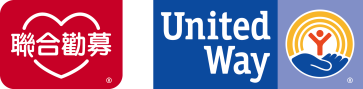 ---------------------------------------報名表----------------------------------參與者姓名：___________________ □本會會員 連絡電話：_____________________身分別：□身障者  □身障家庭照顧者  □專業人員_____________ □一般人士特殊需求者姓名：___________________年齡：______歲 障別/程度：____________使用輔具：□無，□有___________________ 注意事項：_________________________E-mail：____________________________________________________________________通訊地址：__________________________________________________________________ 報名課程：暑假平日□舒眠芳療7/15 □貼紮應用7/17 □親子瑜珈7/31□兒童體適能體驗7/17□兒童桌遊8/3 □兒童故事屋8/3暑假假日□舒眠芳療8/2□貼紮應用7/26 □親子瑜珈8/30 □兒童體適能體驗7/26 □兒童桌遊8/30 □兒童故事屋8/22備註：體適能及瑜珈請穿著運動服裝線上報名https://reurl.cc/j7nW12 或 填妥報名表回傳至E-mail：cp.watersports@gmail.com或傳真02-2891-1389，並來電　02-2892-6222分機203林欣如　確認，即完成報名作業。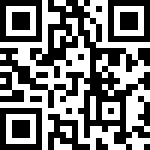 親子共學趣系列活動日期活動名稱/講師內容地點7月15日 (三)  9：30-12：30舒眠芳療林代苹Kammy老師教導照顧者們學會親子放鬆按摩的手法，透過情感交流帶大家分享討論教養大小事。本會會議室7月17日 (五)  13：30-17：30肌能系貼紮在自我保健的應用羅元婷　物理治療師一個姿勢不對閃到腰、長期反覆使用手腕導致腕關節產生不適，這些問題都可以透過肌能系貼紮來舒緩不適！照顧他人的同時，也別忘了照顧自己喔！本會會議室7月17日 (五)  14：00-17：00兒童體適能體驗徐孟逸 物理治療師透過運動增加特殊兒童身體活動量，激發孩子動機與興趣，循序漸進養成規律運動本會室內活動空間7月26日 (六)  13：00-17：00肌能系貼紮在腦性麻痺兒童的應用李瑋　職能治療師在腦性麻痺兒童常見的軀幹控制不佳、肌肉張力過大、握筆姿勢不正確…等問題，該如何透過肌能系貼紮來改善呢?講師將透過實際示範教學，讓您快速上手這項技能!本會會議室7月26日 (六)  13：30-16：30兒童體適能體驗徐孟逸 物理治療師透過運動增加特殊兒童身體活動量，激發孩子動機與興趣，循序漸進養成規律運動。本會室內活動空間7月31日(五)14：00-17：00親子瑜珈洪兆懿 BOBO老師和孩子一起練習發展平衡體位引導兒童發揮想像力，建立親子瑜珈的放鬆休息時間。身障資源中心5樓體適能教室8月2日 (日)  14：00-17：00舒眠芳療林代苹Kammy老師教導照顧者們學會親子放鬆按摩的手法，透過情感交流帶大家分享討論教養大小事。本會會議室8月3日(一)9：00-12：00(6歲學齡前優先)兒童故事屋張淑瓊 親子天下兒童閱讀研究院院長兒童故事是伴隨孩子快樂長大的深刻記憶，爸爸媽媽一起來聽故事、學習說故事為孩子創造美好的親子記憶。本會會議室8月3日(一)14：00-17：00(4-7歲優先)兒童桌遊點子老師桌遊課程以兒童專注、認知、人際互動為主及教導家長帶領兒童學習技巧 。本會會議室8月22日(六) 9：00-12：00(7-12歲學齡優先)兒童故事屋張淑瓊 親子天下兒童閱讀研究院院長兒童故事是伴隨孩子快樂長大的深刻記憶，爸爸媽媽一起來聽故事、學習說故事為孩子創造美好的親子記憶。本會會議室8月30日(日)13：30-16：30兒童桌遊點子老師桌遊課程以兒童專注、認知、人際互動為主及教導家長帶領兒童學習技巧 。本會會議室8月30日(日)15：00-18：00(8-12歲優先)親子瑜珈洪兆懿 BOBO老師和孩子一起練習發展平衡體位引導兒童發揮想像力，建立親子瑜珈的放鬆休息時間。本會室內活動空間